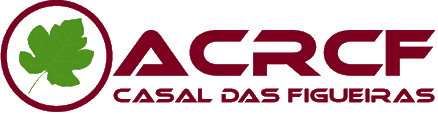 									DORSALTRILHOS 2018 – PELOS TRILHOS DA MANTEIRA__________________________________________________TERMO DE RESPONSABILIDADE___________________________________________Eu, ________________________________________________________, nascido em  ___ /___ /19___, portador do B.I./C.C. n.º: _______________, maior de idade, abaixo-assinado, declaro que desconheço qualquer impedimento de ordem física ou psicológica à minha participação, no dia 03de junho de 2018, no TRAIL 2018 –PELOS TRILHOS DA MANTEIRA, cujo regulamento e informações divulgadas sou conhecedor na íntegra e que a minha participação é da minha inteira e exclusiva responsabilidade, não podendo exigir à organização qualquer responsabilidade criminal ou civil, por quaisquer danos físicos, morais ou materiais que ocorram durante a atividade, nas quais esteja envolvido direta ou indiretamente, que excedam a cobertura do seguro da atividade._________________, _______ de _________________ de ________(Assinatura conforme B.I. ou C.C.)